Die Latschenflicker informieren!Bekanntmachung!
Die Latschenflicker informieren!Der Winter steht wie alle Jahre wieder vor der Tür und damit die langen Abende, die zum Handarbeiten einladen.Wir treffen uns am 06.11.2018 um 19.00 Uhr in der alten Sparkasse in Tiefenort, um uns wieder dem schönen alten Handwerk, dem Latschenflicken zu widmen.Alle die es können oder auch lernen wollen, sind herzlich in unserer Runde willkommen.Wir freuen uns!Evtl. telefonische Absprache unter:03695 / 825458 Erika Röschke03695 / 824402 Sigrid Roland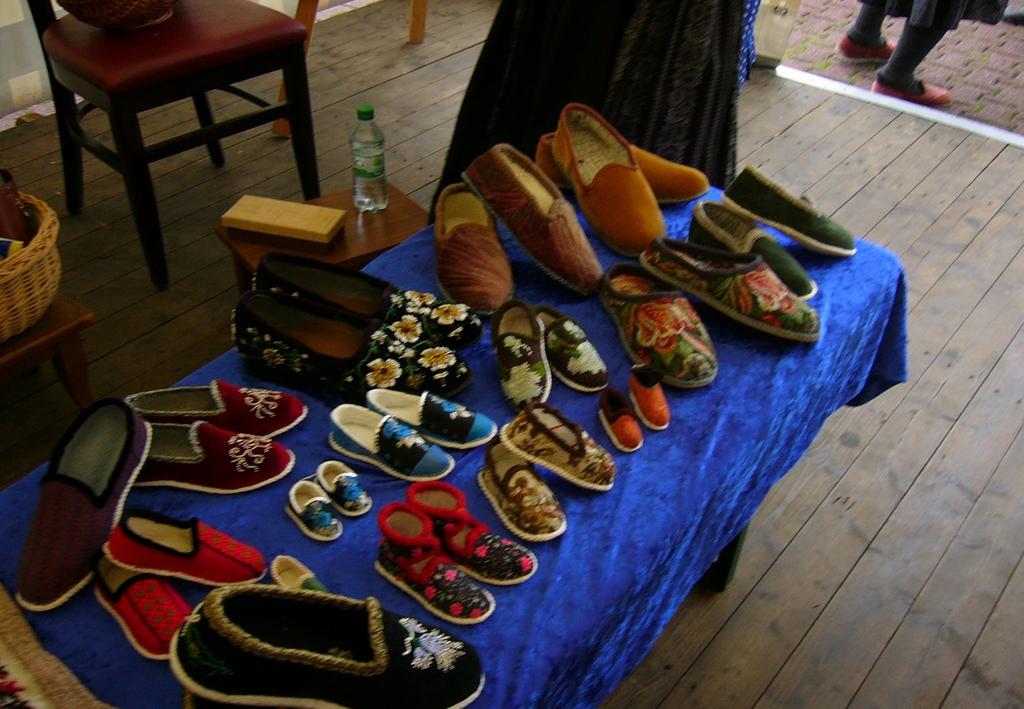 